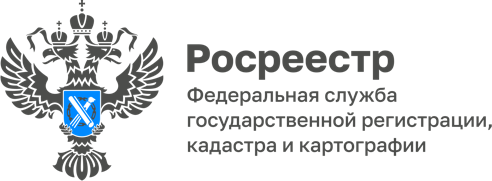 07.12.2023Почему орган регистрации может вернуть документы без рассмотрения?Поданные в орган регистрации документы для осуществления учетно-регистрационных действий могут быть возвращены без рассмотрения.В этом случае заявитель получает уведомление о возврате принятых документов на государственный кадастровый учет и (или) государственную регистрацию прав без рассмотрения в течение пяти рабочих дней со дня их поступления. При отсутствии информации об уплате государственной пошлины — в течение 3 рабочих дней.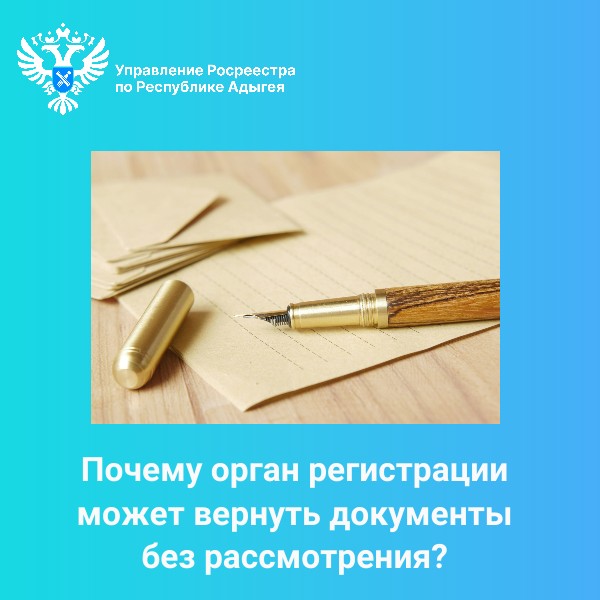 Федеральным законом от 13.07.2015 № 218-ФЗ «О государственной регистрации недвижимости» предусмотрены основания для возврата заявления и документов, представленных заявителем для осуществления государственного кадастрового учета и (или) государственной регистрации прав, без рассмотрения:формат представленных документов в электронном виде не соответствует действующему законодательству;представленные документы на бумажном носителе содержат подчистки либо приписки, зачеркнутые слова и иные не оговоренные в них исправления, в том числе документы, исполненные карандашом, имеют серьезные повреждения, которые не позволяют однозначно истолковать их содержание;отсутствуют сведения об уплате пошлины в Государственной информационной системе;в ЕГРН содержится запись о невозможности совершения сделок с недвижимостью без личного участия собственника;заявление не подписано заявителем в соответствии с действующим законодательством;право, ограничение права или обременение объекта недвижимости, о регистрации которого просит заявитель, не подлежит государственной регистрации в соответствии с Федеральным законом;земельный участок, в отношении которого представлено заявление о его снятии с государственного кадастрового учета, не является преобразуемым и не подлежит снятию с такого учета в соответствии с настоящим Федеральным законом.Росреестр уведомляет заявителя о возврате прилагаемых к заявлению документов с указанием причин возврата и возвращает ему указанные документы тем же способом, которым они были представлены.В случае если заявление и документы представлены в форме электронных документов, орган регистрации прав направляет заявителю только уведомление о возврате таких документов.С начала 2023 года по ноябрь включительно Управлением Росреестра Республике Адыгея было возвращено заявителям без рассмотрения 945 пакетов документов, из них 598 - поданных на регистрацию прав, 187 – поданных на кадастровый учет и 160 – по единой процедуре.Данный показатель уменьшился по сравнению с аналогичным периодом 2022 года (1200) в 1,3 раза. ------------------------------------Контакты для СМИ: (8772)56-02-4801_upr@rosreestr.ruwww.rosreestr.gov.ru385000, Майкоп, ул. Краснооктябрьская, д. 4